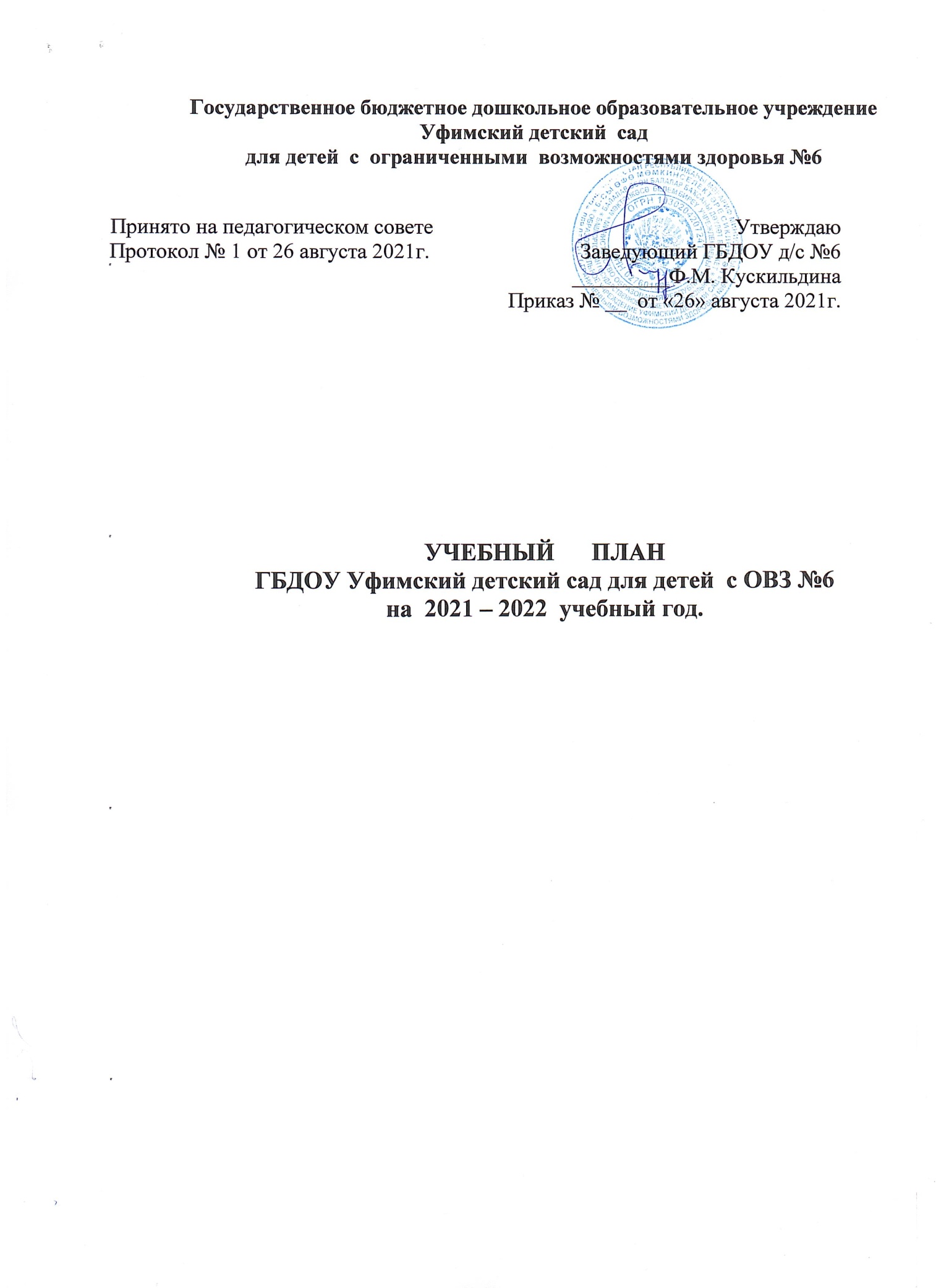 Учебный план       Учебный план – это документ, который определяет перечень, трудоемкость, последовательность и распределение по периодам видов образовательной деятельности.Учебный план Государственного бюджетного дошкольного образовательного учреждения Уфимский детский сад  для детей                        с ограниченными возможностями №6 (далее – ДОО) является нормативным актом, регламентирующим организацию образовательных отношений, устанавливающим перечень образовательных областей и объѐм времени, отводимого на проведение непосредственно образовательной деятельности     в учебном году.Учебный план ДОО разработан на основании:Федеральный закон Российской Федерации от 29 декабря 2012 года             N 273-ФЗ «Об образовании в Российской Федерации» (пункты 9,22 статьи 2, статья 12; пункты1,2,4,5,6,8 статьи 14; пункт 3 статьи 18);Федеральный закон Российской Федерации от 31.07.2020 N 304-ФЗ         О внесении изменений в Федеральный закон "Об образовании в Российской Федерации" по вопросам воспитания обучающихся;Приказ Министерства образования и науки Российской Федерации         от 17 октября 2013г. №1155 «Об утверждении федерального государственного образовательного стандарта дошкольного образования (с изменениями            на 21 января 2019 года);Приказ Министерства Просвещения Российской Федерации                  от 31 июля 2020 года N 373 «Об утверждении Порядка организации и осуществления образовательной деятельности по основным общеобразовательным программам - образовательным программам дошкольного образования»;Постановление Главного государственного санитарного врача Российской Федерации от 28 сентября 2020 года N 28 «Об утверждении санитарных правил СП 2.4.3648-20 "Санитарно-эпидемиологические требования к организациям воспитания и обучения, отдыха и оздоровления детей и молодежи"»Постановление главного государственного санитарного врача РФ           от 28.01.2021 г.     № 2 «Об утверждении санитарных правил и норм СанПиН 1.2.3685-21 «Гигиенические нормативы и требования к обеспечению безопасности и (или) безвредности для человека факторов среды обитания-  Устав  ДООУчебный год начинается с 1 сентября и заканчивается 15 июня.      Детский сад работает в круглосуточном режиме.В учреждении функционирует пять групп   для детей с нарушением слуха,         одна группа для детей с тяжелыми нарушениями речи (далее ТНР)                    и    укомплектованы   по годам обучения:Учебный план учитывает:индивидуальные потребности ребенка с ОВЗ, связанные с его жизненной ситуацией и состоянием здоровья, определяющие особые условия получения им образования (далее - особые образовательные потребности);возможности освоения ребенком АООП на разных этапах ее реализации.      Учебный план направлен на реализацию следующих направлений развития и образования детей  с ОВЗ (образовательных областей):социально-коммуникативное;познавательное;речевое;художественно-эстетическое;физическое. Социально-коммуникативное развитие направлено на усвоение норм    и ценностей, принятых в обществе, включая моральные и нравственные ценности; развитие общения и взаимодействия ребенка с ОВЗ со взрослыми   и сверстниками; становление самостоятельности, целенаправленности             и саморегуляции собственных действий; развитие эмоциональной отзывчивости, сопереживания, формирование готовности к совместной деятельности со сверстниками, формирование уважительного отношения        и чувства принадлежности к своей семье и к сообществу детей и взрослых       в детском саду; формирование позитивных установок к различным видам труда и творчества; формирование основ безопасного поведения в быту, социуме, природе.Познавательное развитие направлено на развитие интересов детей         с ОВЗ, любознательности и познавательной мотивации; формирование познавательных действий, становление сознания; развитие воображения          и творческой активности; формирование первичных представлений о себе, других людях, объектах окружающего мира, о свойствах и отношениях объектов окружающего мира (форме, цвете, размере, материале, звучании, ритме, темпе, количестве, числе, части и целом, пространстве и времени, движении и покое, причинах и следствиях и др.), о малой родине и Отечестве, представлений о социокультурных ценностях нашего народа, о   традициях     и праздниках.Речевое развитие включает владение речью как средством общения        и культуры; обогащение активного словаря; развитие связной, грамматически правильной диалогической и монологической речи;   развитие звуковой                                                    и интонационной культуры речи, фонематического слуха; знакомство              с книжной культурой, детской литературой, понимание на слух текстов различных жанров детской литературы; формирование звуковой аналитико-синтетической активности как  предпосылки обучения грамоте.Художественно-эстетическое развитие предполагает развитие предпосылок ценностно-смыслового восприятия и понимания произведений искусства (словесного, музыкального, изобразительного), мира природы; становление эстетического отношения к окружающему миру; формирование элементарных представлений о видах искусства; восприятие музыки, художественной литературы, фольклора; стимулирование сопереживания персонажам художественных произведений; реализацию самостоятельной творческой деятельности детей (изобразительной, конструктивно-модельной, музыкальной и др.).Физическое развитие включает приобретение опыта в следующих видах деятельности детей: двигательной, в том числе связанной с выполнением упражнений, направленных на развитие таких физических качеств, как координация и гибкость; способствующих правильному формированию опорно-двигательной системы организма, развитию равновесия, координации движения, крупной и мелкой моторики обеих рук, а также с правильным, не наносящем ущерба организму выполнением основных движений (ходьба, бег, мягкие прыжки, повороты в обе стороны), формирование начальных представлений о некоторых видах спорта, овладение подвижными играми        с правилами; становление целенаправленности и саморегуляции                        в двигательной сфере; становление ценностей здорового образа жизни, овладение его элементарными нормами и правилами (в питании, двигательном режиме, закаливании, при формировании полезных привычек и др.).Конкретное содержание указанных образовательных областей зависит         от возрастных и индивидуальных особенностей детей с ОВЗ, определяется целями и задачами Адаптированной основной образовательной программы (далее - АООП) и может реализовываться в различных видах деятельности:игровая,  включая сюжетно-ролевую игру, игру с правилами и другие виды игры,коммуникативная	(общение	и	взаимодействие	со	взрослыми	и сверстниками),познавательно - исследовательская (исследования объектов окружающего мира и экспериментирования с ними),восприятие художественной литературы и фольклора,самообслуживание и элементарный бытовой труд (в помещении      и на улице), конструирование из разного материала, включая конструкторы, модули, бумагу, природный и иной материал,изобразительная (рисование, лепка, аппликация),музыкальная (восприятие и понимание смысла музыкальных произведений, пение, музыкально-ритмические движения, игры на детских музыкальных инструментах) идвигательная (овладение основными движениями) формы активности                         ребенка.Содержание образовательной деятельности обеспечивает развитие детей      с ОВЗ одновременно в разных областях. В образовательном процессе используется интегрированный подход, который позволяет гибко реализовывать в режиме дня различные виды детской деятельности.АООП в ДОО осваивается на русском языке, очно, через следующие формы организации деятельности ребенка:совместная деятельность взрослого и ребѐнка;самостоятельная деятельность детейКоличество и продолжительность  основной образовательной деятельности устанавливаются в соответствии с санитарно-гигиеническими нормами и требованиями (СП 2.4.3648-20 от 28 сентября 2020г):Продолжительность непрерывной непосредственно образовательной деятельности:для детей от 2 до 3 лет – не более 10 минут,для детей от 3 до 4 лет – не более 15 минут,для детей от 4 до 5 лет – не более 20 минут,для детей от 5 до 6 лет – не более 25 минут,для детей от 6 до 7 лет – не более 30 минут.Максимально допустимый объѐм образовательной нагрузки в первой половине дня:в младшей и средней группах не превышает 30 и 40 минут соответственно,в старшей и подготовительной группах – 45 минут и 1,5 часа соответственно. Основная образовательная	деятельность с детьми старшего дошкольного возраста может                                                            осуществляться и во второй половине дня после дневного сна. Ее продолжительность   должна составлять не более 25-30 минут в день. Перерыв между занятиями 10 минут.Основная образовательная деятельностьУчебный план на деньУчебный план на неделюУчебный план на учебный годЛетний оздоровительный период         В летний период с 1 июня по 15 июня занятия не проводятся. Увеличивается продолжительность прогулок, организуются спортивные праздники, музыкальные развлечения и экскурсии.Продолжительность летних каникул - с 16 июня по 31 августа.ВМладшая группа 3-4 года (дети с нарушением слуха)   1 гр.Средняя группа 4-5 лет (дети с нарушением слуха)  2 гр.  Средняя группа 4-5 лет (дети с ТНР)1 гр.Старшая группа 5-6 лет (дети с нарушением слуха)   1 гр.Подготовительная к школе группа 6-7 лет (дети с нарушением слуха)1 гр.ГруппаДлительность  образовательной деятельностиКоличество  образовательной деятельности вденьМаксимальн аянедельная нагрузкаВремя проведенияМладшая группа(3-4 года)не более 15 мин2( 30 мин)10 (150 мин)в первой половинедняСредняя группа(4-5 лет)не более 20 мин2( 40 мин)11(220 мин)в первой половинедняСтаршая группа (5-6 лет)не более                                                               25 мин2(50 мин)13(325 мин)в первой половине         дня (возможно во 2половине)Подготовит.группа (6-7 лет)не более  30 мин3( 90 мин)14 (420 мин)в первой половине дня (возможно во 2половине)№Образовательные областиКоличество в неделюКоличество в неделюКоличество в неделюКоличество в неделю№Образовательные области младшая группасредняя группастаршая группаПодготови тельная гр.1ОО «Познавательное развитие» Формирование целостной картины мира, расширение кругозора, познавательно-исследовательскаядеятельность.1  разв неделю1  разв неделю  1	разв   неделю2 разав неделю2ОО «Речевое развитие» 2 раза внеделю2 разав неделю3 раза внеделю   3 разав неделю3ОО «Познавательное развитие»Формирование элементарных математических представлений1 раз в  неделю2 разав неделю1 раз в неделю (ТНР)2 разав                                          неделю2 раза  в неделю4ОО «Художественно-эстетическое развитие»Рисование/лепка/аппликация 1 раз	в  неделю1	раз	в                             неделю2 раза    в        неделю2  разав неделю5ОО «Физическое развитие» 3 раза    в неделю     3 раза   в неделю3 разав  неделю3 разав неделю6ОО «Художественно-эстетическое развитие»Музыкальное развитие 2 раза в неделю2 разав неделю2 разав неделю2 разав неделюИТОГО в неделю:ИТОГО в неделю: 10     111314по СанПиНам (в неделю)по СанПиНам (в неделю) 10     111314№Образовательные областиКоличество в неделюКоличество в неделюКоличество в неделюКоличество в неделюКоличество в неделю№Образовательные области     младшаягруппасредняя    группасредняя    группастаршая группаПодготовгруппа№Образовательные области     младшаягруппанеслышащиеТНРстаршая группаПодготовгруппа1ОО «Познавательное развитие» Формирование целостной		картины мира,	расширение	кругозора, познавательно-исследовательскаядеятельность. 1/381 /381 /381 /382/762ОО «Речевое развитие»2/762/76 3 /1143/1143 /1143ОО «Познавательное развитие»Формирование элементарных математических представлений1/382/76 1 /382/762/764ОО«Художественно-эстетическое развитие»Рисование/лепка/аппликация      1/38  1/381/38    1/381/385ОО «Физическое развитие» 3/114 3/1143/114   3 /1143 /1146ОО	«Художественно-эстетическое развитие» Музыкальное развитие      2/762/76 2/76      2/762/76ИТОГО в неделю:ИТОГО в неделю:10/380   11/418   11/41813/456   14/494